Ecology 6Outcomes: (214-1, 318-11)Content: Page 22-25Energy in Ecosystems:Life on Earth cannot exist without a _____________________The source of ALL energy on our planet ___________________ which plants capture to carry out _____________________, which in turn _________________________________________________How does this energy get passed from one organism to the next?o	________________________________________Food ChainA step-by-step sequence linking ___________________________________________________________________________________________________ A food chain starts with producers and ends with _________________________________________________ (It is a straight line chain that shows ________________________________Food Web: Figure 5 page 23	Shows the _____________________________ of ALL organisms in an ecosystem. ________________________________Food chain			Food Web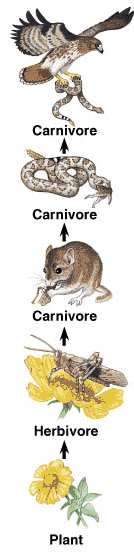 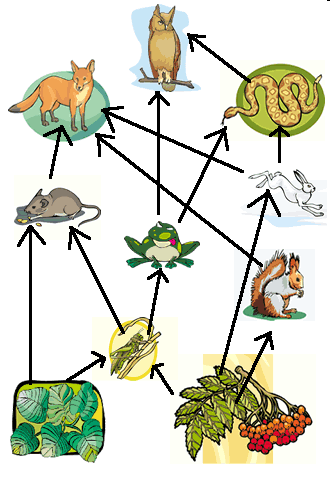 Terms to use when talking about Food Chains and Food Webs:Trophic Level: ________________________________________________________________________________________________________________________Producer: (Autotroph)____________________________________________________________________________________________________The first__________________ LevelExamples of Producers o	________________o	________________o	________________o	________________o	________________Consumer: (Heterotroph)__________________________________________________The second, third….. ___________________________There are several types of ConsumersPrimary Consumer: (Herbivores)Animals that live on _______________________________Second __________ LevelExamples?o	_____________o	______________o	_______________o	_______________Secondary Consumer: (Carnivore)Animals that _____________________Third Trophic LevelExamples??o	_________________o	_________________o	_________________o	_________________Tertiary Consumer: (Also Carnivore)_______________________________________________________ Trophic Levels_____________________________________________________Omnivores:Animals that eat ________________________________Examples???o	_______________o	_______________o	_______________o	_______________o	________________Decomposers:Organisms that ____________________ and return the ____________ to the soilExamples??o	____________o	___________